ANNUAL PARISH ASSEMBLY MONDAY 17th MAY 20217.30 PM AT ELFORD VILLAGE HALLA G E N D ATo receive Apologies. To approve the Minutes of the Annual Parish Assembly held on 14th May 2019. To receive the Chairman’s Annual Report for 2019-21. To receive reports from village organisations.To receive questions from residents.ALL RESIDENTS ARE WELCOME TO ATTEND   Signed Phil TurleyChairman of Elford Parish Council 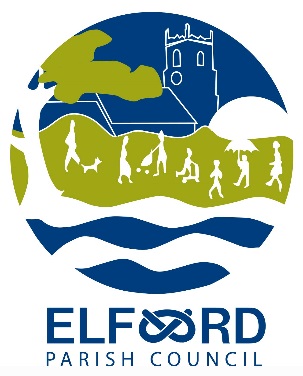 